BreakfastThe BakeryCookies….0.50 eachDaily Bagels….2.5Daily Muffins….3Brownies….3Ask for our daily baked goods & sweet treatsThe ClassicsTwo Eggs & Cheese….3.5Bacon, Two Eggs, & Cheese….4Sausage, Two Eggs, & Cheese….4Ham, Two Eggs, & Cheese….4Steak, Two Eggs, & Cheese….4.5French Toast….7Home Fries….3.5All breakfast sandwiches served on a Portuguese roll. Make it on a Bagel….1.5B’s Omelette SandwichesSouth of The Border….7Ham, Pico De Gallo, Avocado, Cheddar CheeseMeat Head….7.5Bacon, Ham, Sausage, Onion, Pepper Jack CheeseThe Greek….7Spinach, Roasted Red Peppers, Mushrooms, Olives, Onion, Feta CheeseThe Italian….7Roasted Tomatoes, Mozzarella, Sausage, Italian SeasoningLunch/DinnerSandwichesAdd French Fries, Potato Salad, or Coleslaw….3.5Southern Comfort….11Fried Pork Tenderloin, Sauteed Spinach, Caramelized Onions, Blue Cheese Crumbles, Homemade Apple ButterTom the Turkey….11House Roasted Turkey Breast Sliced Over Our Holiday Stuffing, Arugula, Roasted Tomatoes & Cranberry SauceBilly’s Philly….12Shaved Steak, Roasted Red Peppers, Grilled Onions and Mushrooms, American CheeseSinatra….11Grilled Chicken Breast, Mozzarella, Roasted Red Peppers, Sauteed Spinach, Pesto, & Balsamic GlazePastrami or Turkey Reuben….10Thin Sliced Pastrami or Turkey, Swiss Cheese, Sauerkraut, Caramelized Onions, Thousand IslandBuffalo Soldier….10Fried Buffalo Chicken, Lettuce, Tomato, Celery, Carrots, and Blue Cheese Dressing, on a wrapBig Boy BLT….10A Triple Decker That’s Loaded with Applewood Bacon, Lettuce, Tomato, & Garlic Aioli Big Tuna….10Billy’s Tuna Salad, Lettuce, Tomato, on a wrap  Signature BurgersAll burgers come with a Choice of French Fries, Potato Salad, or Coleslaw‘Merica Burger*….10.5American Cheese, Lettuce, Tomato, Red Onion, Pickles, and MayoBandito Burger*….12Pico de Gallo, Avocado, Pepper Jack Cheese, and Tortilla ChipsBlack & Blue Burger*….10.5Blackened Burger with a Cajun Spice, Blue Cheese Crumbles, Lettuce, TomatoOutlaw Burger*….12Applewood Bacon, Cheddar Cheese, Coleslaw, BBQ SauceVeggie Burger….10.5Our Quinoa and Black Bean Burger Blend, Lettuce, Tomato, Red Onion, and Garlic AioliFunky Dogs Naked Dog….4.5Classic Plain Hot DogChili Cheese Dog….5House Chili & Melted Cheddar Cheese Old School Dog….5Sauteed Onions, Sauerkraut, Pickles, and MustardBilly’s Finger FoodsDippers….8Chicken Tenders, Side of Fries & Dipping SauceFrench Fries….3.5Grilled Cheese….5PB&J….3.5Mac & Cheese….8Chips…1.50    SaladsGo Crazy & Add ItGrilled Chicken….3   Steak….4   Crab Cake….5 Veggie Burger….4Country Garden….8Red Leaf Lettuce, Grape Tomatoes, Cucumbers, Carrots, Pickled Red Onion, Kalamata Olives, Croutons w/ a Balsamic VinaigretteVee’s Beet Salad….9Baby Arugula, Fresh Beets, Feta Cheese, Craisins, Pecans, w/ Balsamic VinaigretteMr. Caesar….8 Add Anchovies….3Red Leaf Lettuce, Parmigiano-Reggiano, Garlic Croutons, and a house made Caesar DressingBilly’s Caprese….9Burrata, Parmigiano-Reggiano, Tomatoes, Garlic Croutons, Pesto, Balsamic Reduction, All over a bed of ArugulaSoupsAsk about our daily soups…. Prices VaryBeveragesCup of Joe…. Sm 1 / Lg 1.5Frozen Joe…. Sm 2 / Lg 2.5Bigelow Tea….2Billy’s Unsweetened                Tea…. Sm 2 / Lg 2.5Soft Drinks….2.5Water….2HoursHours vary depending on season. Please call ahead or check out our website:Billysmarketplacect.com742 Amity Rd. Bethany, CT 06524Phone: 203-691-9185Follow us on: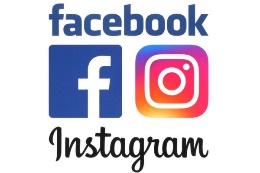 * Consuming raw or undercooked meats, poultry, seafood, shellfish, or eggs may increase your risk of foodborne illness 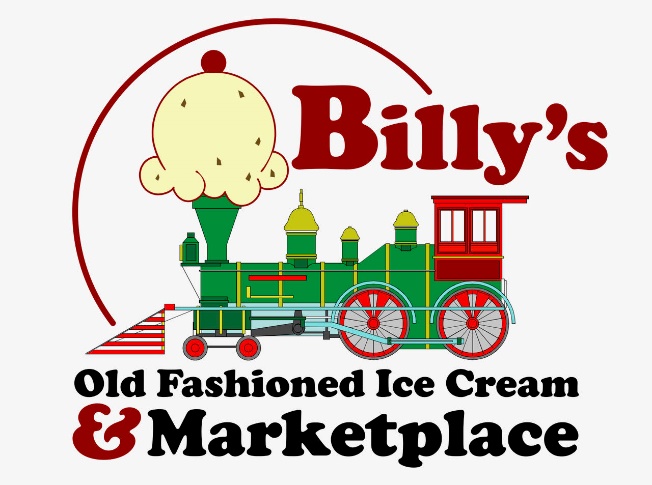 The MenuAlways Ask About Our Daily Specials